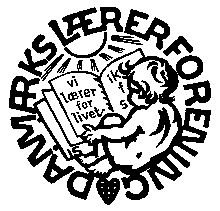 Himmerlands Lærerkreds,fraktion 4Løgstørvej 14 A, 9600  Aars, tlf. 9862-5001,mail: 152@dlf.org, hj.side: www.kreds152.dk     Arrangementer for pensionerede medlemmer m. ledsager 2024Grundet GDPR (persondataforordningen) sendes brochure og anden relevant information fra kredsen kun pr. mail/brev til dem, der har givet sit skriftlige samtykke til at modtage informationer fra kredsen. Brochuren med arrangementer kan ses på kredsens hjemmeside www.kreds152.dk (Særligt for pensionister).  Fordele ved at være medlem af DLF  Via nedenstående link kan du læse om fordelene ved at være medlem af DLF. https://www.dlf.org/medlem/for-tillidsvalgte-og-saerlige-medlemsgrupper/pensionister Du kan bl.a. læse om: Ferie- og rekreationsophold. Feriehuse. Seniorkurser. Nordisk pensionisttræf. Udlejningsboliger.    Bestyrelsen for fraktion 4I er velkomne til at kontakte bestyrelsen via kredsens mailadresse 152@dlf.org med nye idéer til aktiviteter eller lignende. Der tages forbehold for ændringer i arrangementerneLokalt årsmødeonsdag den 6. marts 2024 kl. 15på kredskontoret i AarsEmne:    valg af medlemmer til fr4-udvalget + årsmøderepræsentanterTilm.frist:	28. februar 2024Pris:		arrangementet er gratis…………………………………………………………………………………………………………………………………………………Kredsgeneralforsamlingonsdag den 13. marts 2024 kl. 17 på Hotel Comwell i Rebild (spisning kl. 17 – derefter generalforsamling)Foreløbig dagsorden (iflg. vedtægterne):Valg af dirigentGodkendelse af forretningsordenBeretningRegnskabIndkomne forslagA forslag om vedtægtsændringerB andre forslagFastsættelse af evt. ydelser til kredsstyrelsesmedlemmer, TR’erne og rammer for vederlag til evt. lønnet medhjælpFastsættelse af evt. økonomisk støtte jf. vedtægternes §3Revideret budget for indeværende kalenderår og evt. ekstraordinær reguleringaf kontingent pr. 1. juli. Budget for det følgende kalenderår. Valg jf. §9Eventuelt Forslag, der ønskes optaget på dagsordenen, skal være kredskontoret i hændesenest den 28. februar 2024 kl. 9.Tilmelding – pr. mail eller tlf. – skal være kredskontoret i hænde senest den 28. februar 2024 aht. bordopstilling og bespisning. Endelig dagsorden med bilag vil blive udsendt pr. mail den 1. marts 2024 til de tilmeldte. Bustur til Alsace med Hanstholm Rejser lørdag den 24. – fredag den 30. august 2024Program:	       Colmar                           Obernal           Strasbourg           Vinsmagning            Folklore-aften           Heidelberg           Se evt. program hos Hanstholm Rejser på nettet 	Tilmeldings- og betalingsfrist:  7. marts 2024  Pris:	        5.998 kr. pr. person (+ 1.300 kr. for enkeltværelse)	        Prisen inkluderer 6 overnatninger, 6 x morgenmad,	           6 x aftensmad, en folklore-aften m. musik og mad,	           dansk rejseleder, 4-stjernet bus.           Ekskl. entréer. Tilmelding og betaling til Himmerlands Lærerkreds (se oplysninger på første side i denne brochure)	Der arrangeres fælles buskørsel fra Aars til Skive den 24.08.24 og fra Skive til Aars den 30.08.24 (klokkeslæt oplyses på et senere tidspunkt). Ingen egenbetaling. Afgang - med Hanstholm Rejser – fra Skive v. Søndercentret kl. 7 lørdag den 24.08.24. Der forventes hjemkomst til Skive den 30.08.24 om aftenen. EFTERÅRSFEST tirsdag den 5. november 2024 kl. 18på Halkær KroVelkomstdrink og oplæg om stedet 3-retters-menu inkl. 2 glas vin/ølKaffe m. sødtUnderholdning v. Sten Lerche og co.Tilmeldings- og betalingsfrist:     5. oktober 2024  Pris:	          395,- kr. pr. person  ………………………………………………………………………………………………………………………………………………………………………….Bemærk!Resten af årets program (opdateret brochure) vil blive udsendt i løbet af februar. Brochuren vil også kunne ses på kredsens hjemmeside www.kreds152.dk under  Særligt For   pensionister